Прайс-лист на продукциюТеплофикационные камеры, каналы непроходныеОпорные подушкиПлиты дорожныеПрайс-лист на продукциюКольца колодцев железобетонныеЛюки чугунные, полимерно-песчаныеПрайс-лист на продукциюБордюрный каменьТротуарная плиткаФундаменты для дорожного знака Ф-2, полусферы бетонныеПрайс-лист на продукциюТрубы железобетонные безнапорные раструбныеПлиты БПР ребристыеПрайс-лист на продукциюЛотки железобетонные кабельные, водоотводныеПрайс-лист на продукциюОсветительные опоры (Опоры освещения)Забор железобетонныйПрайс-лист на продукциюФундаментные блокиКолодцы кабельной сетиПрайс-лист на продукциюЭлементы ЖБИ для жилищного строительстваГК «Петергофский завод ЖБИ» изготавливает любые нестандартные ЖБИ-изделия по чертежам заказчика. Ждем ваших заявок по телефонам (812)926-57-10, 89119265710, а также на электронную почту zavod-gbi78@bk.ru. Мы ответим вам в кратчайшие сроки.НаименованиеСтоимость руб. (с НДС 20 %)НаименованиеСтоимость руб. (с НДС 20%) КН-1 (Канал непроходной)по запросу1,8х1,8х2,0 (Тепловая камера)по запросуКН-2 (Канал непроходной)по запросу2,6х2,6х2,0 (Тепловая камера)по запросуКН-3 (Канал непроходной)по запросу3,0х3,0х2,0 (Тепловая камера)по запросуКН-4 (Канал непроходной)по запросу2,5х4,0х2,0 (Тепловая камера)по запросуКН-5 (Канал непроходной)по запросу2,5х4,0х4,0 (Тепловая камера)по запросуКН-6 (Канал непроходной)по запросу4,0х4,0х2,0 (Тепловая камера)по запросуКН-7 (Канал непроходной)по запросу4,0х4,0х4,0 (Тепловая камера)по запросу4,0х5,5х2,0 (Тепловая камера)по запросу4,0х5,5х4,0 (Тепловая камера)по запросуНаименованиеРазмер, ммВес, тнСтоимость руб. (с НДС 20 %)ОП 1 (Опорная подушка)200х200х900,01по запросуОП 2 (Опорная подушка)200х300х900,013по запросуОП 3 (Опорная подушка)400х400х900,04по запросуОП 4 (Опорная подушка)500х500х1400,09по запросуОП 5 (Опорная подушка)550х650х1400,13по запросуОП 6 (Опорная подушка)650х750х1400,18по запросуОП 7 (Опорная подушка)750х850х1400,23по запросуОП 8 (Опорная подушка)850х1050х2900,65по запросуОП 9 (Опорная подушка)1150х1350х2901,13по запросуНаименованиеРазмер, ммВес, тнСтоимость руб. (с НДС 20 %)2П30.18-30 (Плита дорожная)ТУ3000х1750х1702,28 2002П30.18-30 (Плита дорожная) ГОСТ3000х1750х1702,211 0001П30.18-30 (Плита дорожная)3000х1750х1702,2по запросу2П30.15-30 (Плита дорожная3000х1500х1702,0по запросуПАГ-14 (Плита аэродромная)6000х2000х1404,2по запросуПДН-14 (Плита дорожная)6000х2000х1404,2по запросуПАГ-18 (Плита аэродромная)6000х2000х1805,4дог.Любые плиты под заказлюбой-дог.№ п/пНаименование товараФотоГабариты, ммГабариты, ммГабариты, ммМасса изделия, кгСтоимость с учетом НДС, руб№ п/пНаименование товараФотоВысота, ммДиаметр наружный, ммДиаметр внутренний, ммМасса изделия, кгСтоимость с учетом НДС, рубКольцо колодезное стеновоеКольцо колодезное стеновоеКольцо колодезное стеновоеКольцо колодезное стеновоеКольцо колодезное стеновоеКольцо колодезное стеновоеКольцо колодезное стеновоеКольцо колодезное стеновое1КС 10-9 / КС 10-9 паз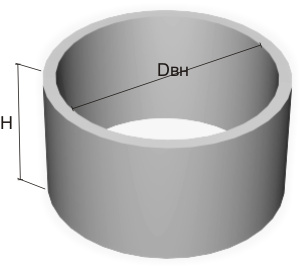 890116010005902 600/2 6502КС 10-6 / КС 10-6 паз 590116010003952 300/2 3503КС 10-3 / КС 10-3 паз290116010001952 100/2 1504КС 15-9 / КС 15-9 паз 890168015009704 650/4 7005КС 15-6 / КС 15-6 паз590168015006604 050/4 1006КС 15-3 /КС 15-3 паз290168015003303 450/3 5007КС 20-9 / паз8902200200014008 200/8 3008КС 20-6 / паз590220020009007 600/7 7009КС 20-3 / паз290220020004506 950/ 7 05010КС 7-9 паз890860700350 2 50011КС 7-6 паз5908607002202 20012КС 7-3 паз2908607001251 75013КС 15-9-у 8.005-1(усил)890174015001350Дог.14КС 15-6-у 8.005-1(усил)59017401500900Дог.15КС 15-3-у 8.005-1(усил)29017401500450Дог.КрышкиКрышкиКрышкиКрышкиКрышкиКрышкиКрышкиКрышки16Ж/б Плита перекрытия 1ПП 8 / 2ПП8 / КЦП 2-7 (1000*150) с отверстием 300*500 или400*800 без технологических выступов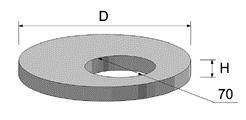 1501000Есть возможность сделать тех отверстия 2 видов 300*580 и 400*800148Дог.17ПП 10-2/         ПП 10-1 15011607002502 20018ПП 10-2 с люком 1501160700290Дог.19КЦП 3-101501160400*8002252 30020КЦП 2-101501160300*5802752 30021ПП 15-1 /ПП 15-2 15016807006804 650221 ПП 15-215016807006804 750232 ПП 15-2150168010006804 75024ПП 20-2150220070014208 200251 ПП 20-2150220070014208 300262 ПП 20-21502200100011258 30027ПП d- 2500 мм1602500700 или 1000Дог.Есть возможность изготавливать плиты перекрытий с прямоугольными отверстиями под люки ДБ1 (габариты отверстия 300*500) и ДБ 2 (400*800)Есть возможность изготавливать плиты перекрытий с прямоугольными отверстиями под люки ДБ1 (габариты отверстия 300*500) и ДБ 2 (400*800)Есть возможность изготавливать плиты перекрытий с прямоугольными отверстиями под люки ДБ1 (габариты отверстия 300*500) и ДБ 2 (400*800)Есть возможность изготавливать плиты перекрытий с прямоугольными отверстиями под люки ДБ1 (габариты отверстия 300*500) и ДБ 2 (400*800)Есть возможность изготавливать плиты перекрытий с прямоугольными отверстиями под люки ДБ1 (габариты отверстия 300*500) и ДБ 2 (400*800)Есть возможность изготавливать плиты перекрытий с прямоугольными отверстиями под люки ДБ1 (габариты отверстия 300*500) и ДБ 2 (400*800)Есть возможность изготавливать плиты перекрытий с прямоугольными отверстиями под люки ДБ1 (габариты отверстия 300*500) и ДБ 2 (400*800)Есть возможность изготавливать плиты перекрытий с прямоугольными отверстиями под люки ДБ1 (габариты отверстия 300*500) и ДБ 2 (400*800)ДнищаДнищаДнищаДнищаДнищаДнищаДнищаДнища28ПН 7 / ПО-6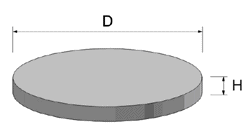 60840831 25029ПН 10 12011602502 20030ПН 10 (d 1500)1001500450Дог.31ПН 15 12016808504 650ПН 15 (d 2000)1202000950Дог.32ПД 15-У2002000Дог.33ПН 20150220014508 10034ПН 20 / ПН 25 d -2500мм15025001700Дог.Кольца с днищемКольца с днищемКольца с днищемКольца с днищемКольца с днищемКольца с днищемКольца с днищемКольца с днищем35ДК 7-9 паз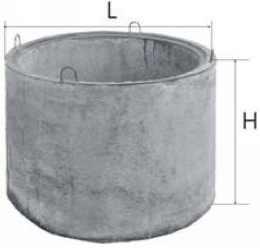 8908607005103 40036ДК 10-6/ ДК 10-6 паз590116010006004 300/4 35037ДК 10-9 / ДК 10-9 паз890116010008204 650/4 70038ДК 10-9 МОНОЛИТ89011601000820Дог.39ДК 15-6 /ДК 15-6 паз5901680150011907 850/7 95040ДК 15-9 /ДК 15-9 паз 8901680150015008 400/8 50041ДК 20-9 /паз89022002000250014 100/14 200Кольца с крышкойКольца с крышкойКольца с крышкойКольца с крышкойКольца с крышкойКольца с крышкойКольца с крышкойКольца с крышкой42ПК 10-9 / ПК 10-9 паз / 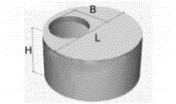 890116010007504 650/4 70043ПК 10-9 МОНОЛИТ89011601000750Дог.44ПК 15-9 /ПК 15-9 паз8901680150014508 400/8 500Кольца опорные регулировочныеКольца опорные регулировочныеКольца опорные регулировочныеКольца опорные регулировочныеКольца опорные регулировочныеКольца опорные регулировочныеКольца опорные регулировочныеКольца опорные регулировочные45КО-10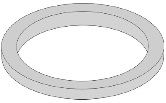 1008405808099046КО-6608405804049047КО-4408405803044048Люк полимерно-песчаный (ЛМП-Л, номинальная нагрузка 1,5 тн), цвет зеленый Люк полимерно-песчаный (ЛМП-Л, номинальная нагрузка 1,5 тн), цвет зеленый Люк полимерно-песчаный (ЛМП-Л, номинальная нагрузка 1,5 тн), цвет зеленый Люк полимерно-песчаный (ЛМП-Л, номинальная нагрузка 1,5 тн), цвет зеленый Люк полимерно-песчаный (ЛМП-Л, номинальная нагрузка 1,5 тн), цвет зеленый 25Дог.Скоба металлическая марки МН-1Скоба металлическая марки МН-1Скоба металлическая марки МН-1Скоба металлическая марки МН-1Скоба металлическая марки МН-1Скоба металлическая марки МН-1Скоба металлическая марки МН-1Скоба металлическая марки МН-151Скоба д 12 мм200200200Дог.52Скоба д 16 мм200200200Дог.НаименованиеСтоимость руб. (с НДС 20 %)Люки чугунные тяжелые тип «В», «Д», «ТС», «К» ГОСТ 3634-99 – нагрузка 25 тоннпо запросуЛюки чугунные магистральные тип «ТМ» ГОСТ 3634-99 – нагрузка 40 тоннпо запросуЛюки чугунные средние тип «В», «Д», «ТС», «К» ГОСТ 3634-99 – нагрузка 15 тоннпо запросуЛюки чугунные легкие тип «В», «Д», «ТС», «К» ГОСТ 3634-99 – нагрузка 1,5 тоннпо запросуЛюки чугунные дождеприемные тип «ДК» ГОСТ 3634-99 – нагрузка  15-25 тоннпо запросуЛюки чугунные для кабельных колодцев тип «ГТС», «Л», «Т»– нагрузка 3,5-17 тоннпо запросуЛюки полимерно-песчаные – нагрузка 1,5-25 тоннпо запросуЛюбые виды люков в наличии и под заказ производство Россия, БеларусьДог.НаименованиеРазмер, ммВес, кгСтоимость руб. (с НДС 20 %)БР 50.20.7 (Бордюрный камень садовый)500х200х7020Дог.БР 100.20.8 (Бордюрный камень тротуарный)1000х210х8040220БР 100.30.15 (Бордюрный камень дорожный)1000х300х150100400БР 100.30.18 (Бордюрный камень магистральный)1000х300х180120470БР 300.60.20 (Бордюрный камень магистральный)3000х600х200845Дог.БР 300.45.18 (Бордюрный камень магистральный)3000х450х180560Дог.НаименованиеРазмер, ммСтоимость руб. за м2 (с НДС 20 %) сераяСтоимость руб. за м2 (с НДС 20 %) цветнаяБрусчатка200х100х60750От 850Брусчатка200х100х80по запросупо запросуКлассика116х116х60по запросупо запросуКатушка200х160х60по запросупо запросуВолна237х103х60по запросупо запросуСоты250х180х60по запросупо запросуЧешуя245х190х60по запросупо запросуГжелка298х298х45по запросупо запросуКлевер267х218х45по запросупо запросуКалифорния300х300х30по запросупо запросу8 кирпичей400х400х50по запросупо запросу12 кирпичей500х500х50по запросупо запросуШоколадка250х250х25по запросупо запросуПаркет300х300х30по запросупо запросуТучка300х300х30по запросупо запросуКлен218х218х45по запросупо запросуЭКО210х210х60по запросупо запросуНаименованиеРазмер, ммВес, кгСтоимость руб. (с НДС 20 %)Фундамент Ф2-5500х500х300140по запросуФундамент Ф2-6600х600х300160по запросуФундамент Ф2-7700х700х300220по запросуФундаментная опора400х400х20070по запросуФундаментная опора600х600х400340по запросуФундаментная опора800х800х350535по запросуФундаментная опора2200х1500х7005600по запросуПолусфера бетонная ПСФ-1Высота 20040по запросуПолусфера бетонная ПСФ-2Высота 25065по запросуНаименованиеДиаметр, ммДлинна, ммВес, тнСтоимость руб. (с НДС 20 %)ТБ 30.25-230025000,45по запросуТБ 40.25-240025000,617 200Т 40.50-2 40050000,9516 800ТБ 50.25-2 50025000,899 400Т 50.50-2 50050001,4по запросуТБ 60.25-2 60025001,16по запросуТ 60.50-2  60050001,6519 800ТБ 80.25-2 80025001,64по запросуТБ 100.50-3 100050004,8по запросуДругие размеры железобетонных труб (тип Т, ТС, ТФ) по запросу---По запросуАсбестоцементные трубы---По запросуНаименованиеРазмер, ммВес, кгСтоимость руб. (с НДС 20 %)БПР 1101070х400х5045по запросуБПР 1201170х400х5049по запросуБПР 1301270х400х5053по запросуНаименованиеДлинна, ммШирина, ммВысота, ммВес, тнСтоимость руб. (с НДС 20 %)Лотки межпутныеЛоток МПЛ 05015007006000,6по запросуЛоток МПЛ 07515007008500,85по запросуЛоток МПЛ 100150070011001,05по запросуЛоток МПЛ 125150070013501,25по запросуЛоток МПЛ 150150070016501,45по запросуКрышка КРЛ750700650,07по запросуЛотки междушпальныепо запросуЛоток МШЛ 0,3515003924500,36по запросуЛоток МШЛ 0,515003926000,45по запросуЛоток МШЛ 0,715003928000,6по запросуКрышка КР1750340500,04по запросуЛотки кабельныепо запросуЛоток ЛК 300.40.4030004004000,5по запросуЛоток ЛК 300.30.3030003003000,33по запросуЛоток ЛК 300.60.6030006006000,85по запросуПлита ПТ 150.90.10-914908901000,33по запросуПлита ПТ 75.90.10-97408901000,16по запросуПлита ПТ 75.60.8-9740580800,085по запросуЛоток Л 3-8/229907803000,75по запросуЛоток Л 4-8/229907805300,9по запросуЛоток Л 5-8/229907806801,1по запросуЛоток Л 6-8/2299011605301,125по запросуЛоток Л 7-8/2299011606801,325по запросуЛоток Л 10-8/2299014805501,65по запросуЛоток Л 11-8/2299014806801,73по запросуЛоток Л 12-8/22990148010102,4по запросуКрышка П5д8740780700,1по запросуКрышка П8д874011601000,21по запросуКрышка П11д87401480100027по запросуЛотки электротехническиепо запросуЛоток УБК-1А19909901600,28по запросуЛоток УБК-2А19904951600,18по запросуКрышка УБК-5995495600,073по запросуЛотки кабельные ЛК Лотки водоотводные различных размеровпод заказ----по запросуНаименованиеДлинна, ммВес, тнСтоимость руб. (с НДС 20 %)СВ 95-295000,75по запросуСВ 95-395000,75по запросуСВ 105-3,5105001,15по запросуСВ 105-5105001,2по запросуСВ 110-1110001,15по запросуСВ 110-2110001,2по запросуСВ 110-3,5110001,125по запросуСВ 110-5110001,125по запросуСВ 164-12164003,55по запросуСВ 164-20164003,55по запросуС 112-1112001,575по запросуС 112-2112001,575по запросуСВ 1,2-10 (Шестигранная без лючка)100001,1по запросуП3и(Опорно-анкерная плита)0,1по запросуНаименованиеРазмер (длинна, высота, толщина), ммВес, тнСтоимость руб. (с НДС 20 %)Самостоящий забор ЭО 2,0х2,0 «Алмазная грань»2000х2000х1501,75по запросуСамостоящий забор ЭО 2,0х2,5 «Алмазная грань»2000х2500х1502,10по запросуСамостоящий забор ЭО 2,5х2,5 «Алмазная грань»2500х2500х1502,50по запросуЗабор ОКП (самост.)2000х1500х1501,50по запросуЗабор ОСЗ-1 (самост. Для мусорок)2980х1600х1202,02по запросуПлита забора ПО-2 (алм. Гр.)2500х3000х1501,50по запросуСтакан ФО-1920х800х5500,65по запросуНаименованиеРазмер (длинна, ширина, высота), ммВес, тнСтоимость руб. (с НДС 20 %)ФБС 6.5.6600х500х6000,4по запросуФБС 9.6.3900х600х3000,4по запросуФБС 9.3.6900х300х6000,4по запросуФБС 9.4.6900х400х6000,54по запросуФБС 9.5.6900х500х6000,6по запросуФБС 12.4.31200х400х3000,3по запросуФБС 12.5.31200х500.3000,4по запросуФБС 12.3.61200х300х6000,5по запросуФБС 12.4.61200х400х6000,72по запросуФБС 12.5.61200х500х6000,9по запросуФБС 12.6.31200х600х3800,5по запросуФБС 12.6.61200х600х6001,0по запросуФБС 24.3.62400х300х6000,99по запросуФБС 24.4.62400х400х6001,38по запросуФБС 24.5.62400х500х6001,7по запросуФБС 24.6.62400х600х6002,0по запросуНаименованиеРазмер, ммВес, тнСтоимость руб. (с НДС 20 %)ККС 1-101480х900х9400,93по запросуККС 1-801480х900х9401,24по запросуККС 2-101350х1030х15601,55по запросуККС 2-801350х1030х15601,8По запросуККС 3-101950х1160х17602,07по запросуККС 3-801950х1160х17602,69По запросуККС 4-102390х1300х19803,51по запросуККС 4-802390х1300х19804по запросуККС 5-102990х1600х20004,85по запросуККС 5-802990х1600х20206,8по запросуНаименованиеСтоимость руб. (с НДС 20%)Лестничные ступени ЛС под заказ любых размеровпо запросуЛестничные марши ЛМ под заказпо запросуПеремычки брусковые под заказ любых размеров по запросуВентеляционные блоки БВ под заказпо запросуШахты лифтов под заказпо запросуПлиты перекрытия пустотные длинна до 9,4 м, ширина 1,2м-1м, толщина 220м, режем по длине по Вашему заказупо запросу